TOOLKITChange Agent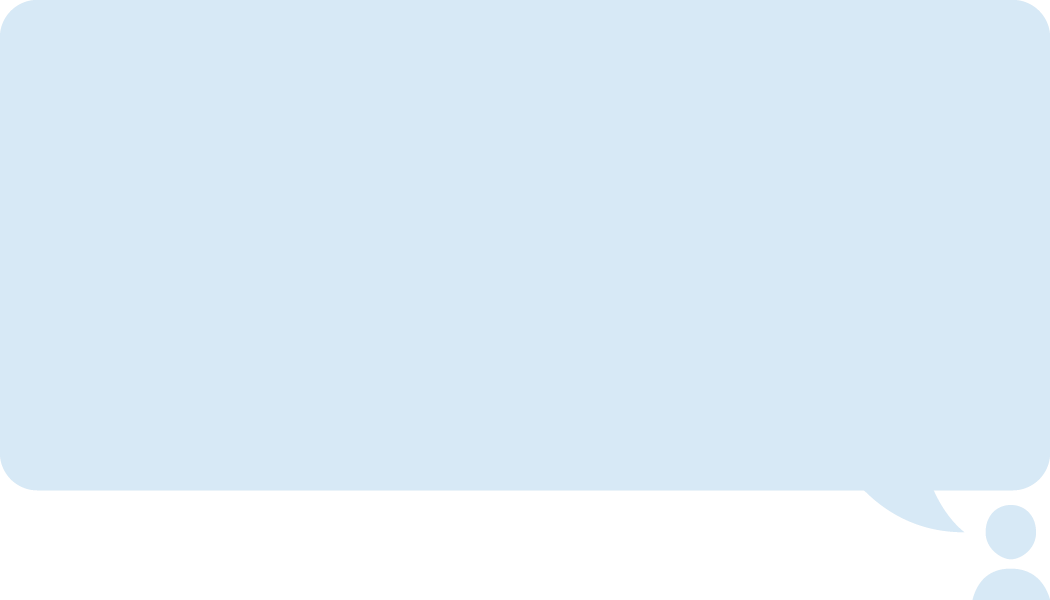 Your role as a change agentOverviewCongratulations! You’ve been chosen to be a change agent for your workplace modernization project. This is an important and influential role. Your colleagues will look to you and your fellow change agents to better understand the project and what it really means for them (and for you). Your key tasks include actively engaging with employees, advocating your support and interest for the project, and communicating the most current updates. Preparing yourself for the changeYour role goes beyond communicating the vision of the modernized workplace and the reasons behind it. As an employee undergoing the change yourself, you are integral in spreading awareness amongst your colleagues. Below are a few key ways you can ensure employee engagement: Create awareness of the changes that may impact your colleagues and explain why these changes are importantAdvocate for the change by spreading your interest and supportAdopt the behaviours that the new workplace will encourageDiscuss the benefits and opportunities of the change, with excitementBe consistent, transparent and up-to-date with the information you provideOpenly communicate with your manager and/or the project team about any resisters and where their concerns lie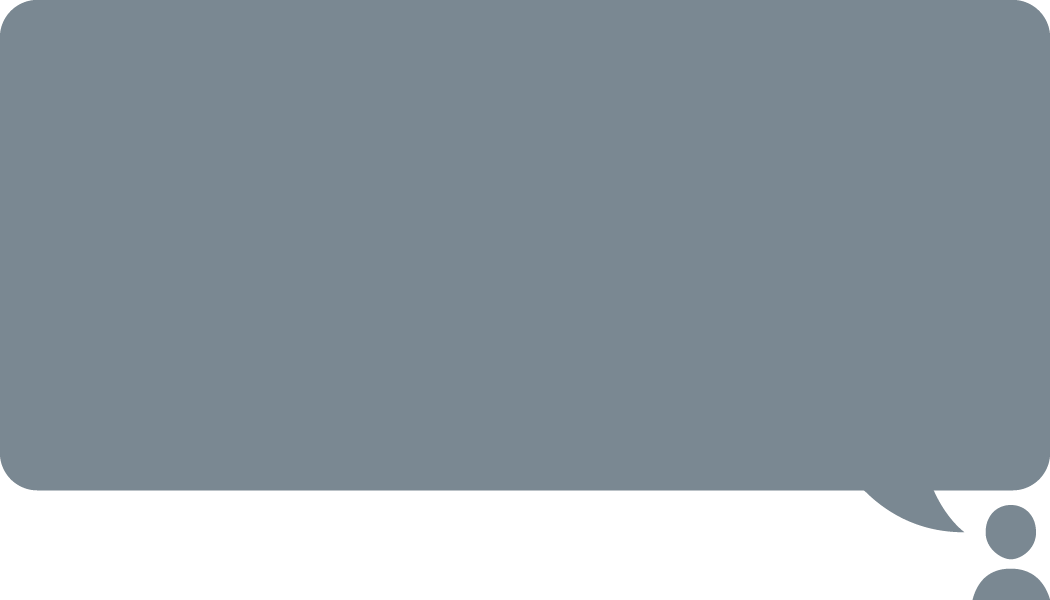 Identify any risks and provide potential solutions to the integrated project teamBring forward any new ideas and approaches to the integrated project teamEnsure your colleagues know where they can go for more information Work with the change management team in order to fully understand the scope of and the reason for the change. The more information you have, the more you will be able to share with employees. Use the resources available stay informed of the changeAttend information sessionsRead all documentation (e.g. emails, intranet, etc.) LearningToolsQUIZ – Adaptability and flexibilityQUIZ – Change readinessQUIZ – Change resilienceManaging reactions to changeManaging resistance to changeDealing with difficult questionsPromoting resilience to changeTrainingCSPS: Transformation in the Public Service: For EmployeesCSPS: Trust Building through Effective CommunicationCSPS: Become a Great Listener CSPS: Using Active Listening in Workplace SituationsCommunicationsKey messages[Include key messages and list of changes here]Here are some examples of potential changes included in your workplace modernization project:Laptops/tablets and mobile phones will replace desktop computers and wired telephones for most employeesWi-Fi access to the network will be available on each modernized floorGCdocs will be used for corporate document storage; shared drives will be disabledMeeting rooms will be equipped with the latest technologies in order to enable collaboration and communication, including video conferencingFlexible, healthy and sustainable working environment that offers a mix of opened and collaborative, as well as enclosed and individual workpoints that support diverse needs will replace the traditional office or cubicleThere will be a variety of workpoints (individual, collaborative, enclosed, semi-enclosed and open)  [list the different workpoints here]Frequently asked questions[Refer to the FAQ template]Here are some examples of potential questions that may come up:What will the workplace look like after these workplace changes have taken place?What are the goals of these workplace changes?Why and how are these workplace changes beneficial?How are these workplace changes funded?How will these workplace changes impact employees?Will these changes take into consideration individual needs or are they a one-size-fits-all model?Which technological tool will be available?Key milestones[Include the key milestones of the project]